Argumentative Essay For High School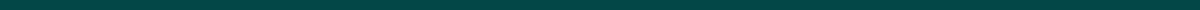 "The Impact of Social Media on Teenagers"In today's digital age, social media is a significant part of most teenagers' lives, offering a platform for expression, communication, and connection. However, its impact is not solely positive. I argue that social media has a profound and often negative effect on teenagers' mental health and social skills.Social media platforms can create unrealistic expectations for life and friendships. Teenagers often compare themselves to the curated lives they see online, leading to feelings of inadequacy, anxiety, and depression. These platforms highlight a perfection that doesn't exist in real life, making ordinary life seem disappointing by comparison.Additionally, excessive social media use can hinder the development of face-to-face communication skills. Many teenagers prefer texting or messaging over talking in person, leading to a decrease in their ability to read social cues and engage in meaningful conversations. This shift can result in a lack of deep, fulfilling relationships and a sense of isolation.On the other hand, supporters of social media argue that it provides valuable opportunities for social connection, especially for those who feel marginalized or isolated in their offline lives. While this is a valid point, the quality of these online interactions often lacks the depth and emotional connection that come from real-life experiences.In conclusion, despite the potential benefits of connectivity and community, social media has a significant downside for teenagers. The pressures of constant comparison and the decline in face-to-face interactions contribute to a decrease in mental well-being and social skills. It's crucial for teenagers to find a balance, ensuring that social media remains a tool for positive connection rather than a source of stress.